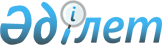 О внесении дополнения в постановление акимата Атбасарского района от 19 января 2015 года № а-1/10 "Об утверждении государственного образовательного заказа на дошкольное воспитание и обучение, размера подушевого финансирования и родительской платы на 2015 год"Постановление акимата Атбасарского района Акмолинской области от 8 июня 2015 года № а-6/187. Зарегистрировано Департаментом юстиции Акмолинской области 3 июля 2015 года № 4851      Примечание РЦПИ.

      В тексте документа сохранена пунктуация и орфография оригинала.

      В соответствии Законом Республики Казахстан от 23 января 2001 года «О местном государственном управлении и самоуправлении в Республике Казахстан», акимат Атбасарского района ПОСТАНОВЛЯЕТ:



      1. Внести в постановление акимата Атбасарского района «Об утверждении государственного образовательного заказа на дошкольное воспитание и обучение, размера подушевого финансирования и родительской платы на 2015 год» от 19 января 2015 года № а-1/10, (зарегистрировано в Реестре государственной регистрации нормативных правовых актов № 4644, опубликовано 22 февраля 2015 года в газетах «Атбасар», «Простор») следующее дополнение:



      дополнить постановление пунктом 2.1. следующего содержания:



      «2.1. Действие настоящего постановления распространяется на правоотношения, возникшие с 1 января 2015 года.».



      2. Настоящее постановление вступает в силу со дня государственной регистрации в Департаменте юстиции Акмолинской области и вводится в действие со дня официального опубликования.      Аким Атбасарского района                   А.Никишов
					© 2012. РГП на ПХВ «Институт законодательства и правовой информации Республики Казахстан» Министерства юстиции Республики Казахстан
				